EK-2: Başvuru Lokasyonu ve Çarşı Listesi6 Şubat Depremleri öncesinde İlimiz, Onikişubat İlçesi, Mehmet Ali Kısakürek Bulvarının Orman Dairesi Kavşağı ile Ağcalı Kavşağı arasındaki bölümünün Piri Reis, Molla Gürani, Karacaoğlan, Barbaros, Malik Ejder ve Oruç Reis mahalleleri sınırları içerisindeki kısmında faaliyet gösteren ve depremlerden etkilenen esnaflar başvuru yapabilecektir.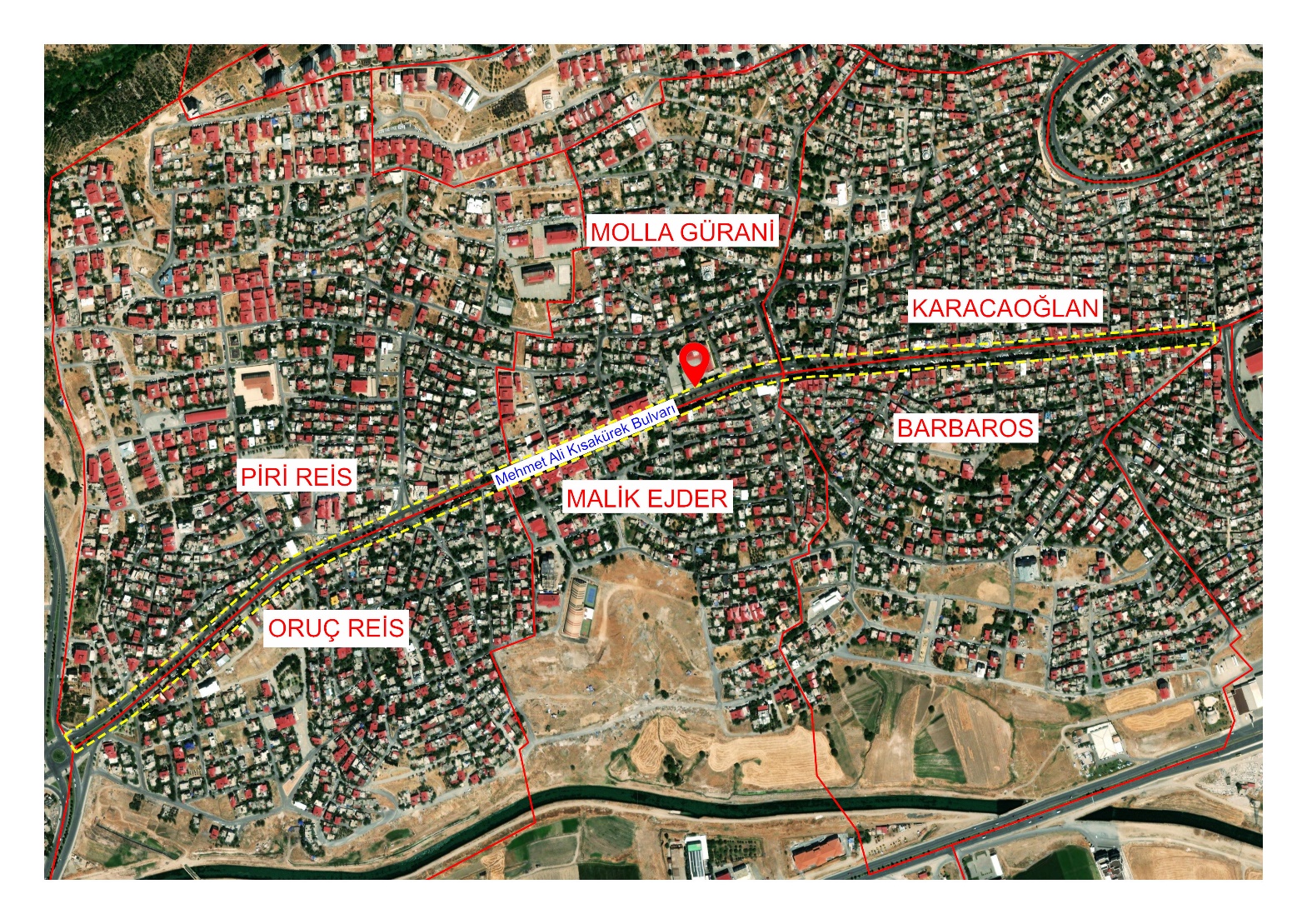 Çarşı Listesi:SıraGeçici Çarşının AdıMahallesiİlçesiİş Yeri Adedi1Orman Dairesi ÇarşısıPiri Reis, Molla Gürani, Karacaoğlan, Barbaros, Malik Ejder ve Oruç ReisOnikişubat10